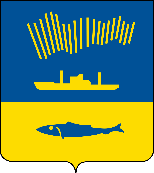 АДМИНИСТРАЦИЯ ГОРОДА МУРМАНСКАП О С Т А Н О В Л Е Н И Е                                                                                                                 №     В соответствии с Федеральными законами от 06.10.2003 № 131-ФЗ                     «Об общих принципах организации местного самоуправления в Российской Федерации», от 27.07.2010 № 210-ФЗ «Об организации предоставления государственных и муниципальных услуг», руководствуясь Уставом муниципального образования городской округ город-герой Мурманск, постановлениями администрации города Мурманска от 26.02.2009 № 321                       «О порядке разработки и утверждения административных регламентов предоставления муниципальных услуг в муниципальном образовании город Мурманск», от 30.05.2012 № 1159 «Об утверждении реестра услуг, предоставляемых по обращениям заявителей в муниципальном образовании город Мурманск», п о с т а н о в л я ю: 1. Внести в приложение к постановлению администрации города Мурманска «Об утверждении административного регламента предоставления муниципальной услуги «Прием в собственность муниципального образования город Мурманск имущества в результате добровольного пожертвования от граждан и юридических лиц» (в ред. постановлений администрации города Мурманска от 15.04.2013 № 793, от 07.08.2013 № 2050, от 30.04.2014 № 1248,            от 07.08.2014 № 2515, от 16.06.2015 № 1591, от 07.08.2015 № 2130, от 04.05.2017 № 1317, от 26.03.2018 № 757, от 25.12.2018 № 4505, от 01.04.2019 № 1179,                    от 02.09.2020 № 2046) (далее – административный регламент) следующие изменения: абзацы 3 и 4 пункта 2.2.2 подраздела 2.2 раздела 2 административного регламента изложить в новой редакции:«- Управлением Федеральной налоговой службой по Мурманской                               области – в части получения сведений, содержащихся в Едином государственном реестре юридических лиц или в Едином государственном реестре индивидуальных предпринимателей;- комитетом территориального развития и строительства администрации города Мурманска – в части получения копии разрешения на ввод в эксплуатацию объектов капитального строительства;».2. Отделу информационно-технического обеспечения и защиты информации администрации города Мурманска (Кузьмин А.Н.) разместить настоящее постановление на официальном сайте администрации города Мурманска в сети Интернет.3. Редакции газеты «Вечерний Мурманск» (Гимодеева О.С.) опубликовать настоящее постановление.4. Настоящее постановление вступает в силу со дня официального опубликования.5. Контроль за выполнением настоящего постановления возложить на заместителя главы администрации города Мурманска Синякаева Р.Р.Глава администрации города Мурманска                                                                         Ю.В. Сердечкин